#1Unknown 0:00Okay. So you were raised Catholic and then you got married and you were Episcopalian Unknown 0:08for 11 years. Okay.Unknown 0:19Now you consider yourself a mixture of pagan and Buddhist. I'm just for repeating it because it's the app is liking is able to pick up my voice is not really picking up the audio for my phoneUnknown 0:33And then so series Catholic, you went and you got pissed off and went Buddhist andand pagan and so what were your views are? Are your What are your views right now on gender and gender equality? What would you What are your thoughts thereUnknown 0:56I don't care who you are, what gender you are, if you change your gender, you should all people so you should be equal. Do you feel like that was the case when it came to like rewind while you were in your while you're in the Catholic Church? Or when you're Episcopalian, would you say it that was still the case you still have those valuesUnknown 1:19are what I believeExplaining faith backgroundExplained faith for how longExplained where she is now—Buddhist and PaganBecame pissed with CatholicismChanged to Buddhist/paganExplaining ideas on genderBelieves all gender are equal, even if changed.Unknown 1:20what you believe, will start with what you believed. And then I'd like to transition and what what you were kind of being taught.Unknown 1:29So you always believed that we that men and women are equal. And that was one of the reasons that you had an issue with the Catholic Church.Unknown 1:36Yeah.Unknown 1:47Okay. So you had some friends that had abortions, that really bothered you? Because the fact that was viewed as an abomination?Unknown 1:53Is that right, Did I get that right? Yeah, yeah. Um, so you so where you're at, you definitely notice a difference between what you believed in what you saw represented in the church. Is that right?Unknown 2:06Yeah. What, what were some of the other things that affected you? So you said it, it pissed you off? Are there other things that you'd say that that difference in your beliefs to you experience in the church? Is there any other language that you give to it?Unknown 2:23I mean, the Bible, inherently the genders aren't equal in the Bible. And I think the readings that the Catholic Church pulled out to us are pretty indicative of that, like, I Believed gender was equal, but didn’t see that represented in the Catholic church.Became angry about how friends were treated for having abortions. Differentiating what she sees in herself and what she’s seeing in the Catholic church.Focuses on Catholic churchBelieves genders are not equal in the Bible. Proof is in what was pulled out by Catholics.think it's an indoctrination from when you're very young, but Eve messed up everything and you are a descendant of Eve so you, you are a troublemaker, like huh, yeah,Unknown 2:46yeah, that makes I mean, that's some that's something I've been experienced with a number of different classes the focus on even how she's the one that screwed it up versus Adam. Yep,Unknown 3:00yep. Yep, I'm okay. So as a man I've always felt like I've been represented in the Bible God is normally displayed as more of a masculine figure you've got here is in the Bible that are predominantly men even like when it comes to like laws and the Bible you'll notice more of like a mammal do this I'm able to that do youUnknown 3:25do you agree? Hold on, let me share how I read this D what what's been your experience with that? Do you feel like you're represented in the Bible like do were even able to see yourself when you're raised Catholic or EpiscopalianUnknown 3:37um, I would say mostly in like the Apocrypha, like the book of Ruth, some of those characters. Yes.Explains roots in Eve and how she is viewed as the troublemakerSees herself only in the Apocrypha, like Ruth CharactersUnknown 3:46I always thought that Mary Magdalene got like the shaft I really believe that she came across to me as a young person as a strong woman andUnknown 3:56I you know, the church just basically labeled or a whore,Unknown 4:00then. Yeah, I mean, I guess Gemma, those figures made me feel somewhat represented.Unknown 4:07What aboutUnknown 4:10said again,Unknown 4:13soUnknown 4:14that's true. So you'd say that all the female figures, they were personified as outcasts.Unknown 4:19Yeah.Unknown 4:21And do you feel like that with what I was saying? Like, as? I mean, do you feel like there is a lack of the equality of representation between male and female in the Bible?Unknown 4:37How is it affected?Unknown 4:40said again,Frustrated that Mary Magdalene got the shaft for being strongMary Magdalene is labeled whoreExplained the few women in the Bible are viewed as outcastsUnknown 4:43there were no female editors of the Bible.Unknown 4:45Yeah, there weren't any female editors of the Bible, right? Yeah, absolutely. What How did that affect you growing up in the church? Did you like what, what did that look like,Unknown 4:59when you're young, it's not that big of a deal. But I think when you hitUnknown 5:05puberty, and you start to, you know, feel sexual feelings, and you startto, you know, want to do certain things with your body. And I think it makes you feel guilty about every single thing that you want to doUnknown 5:19like that. That's dirty. That's not right. You shouldn't be doing that. And so I think a lot of friends church made me feel lesser and made me feel like a like a bad person.Unknown 5:31Okay.Unknown 5:33And you no longer are affiliated with a Christian church, like you said, You're Buddhist and pagan. What was was the divorce the major catalyst for that, or what was the catalyst? Like, what was the build up for that,Explains there weren’t any female editors of the BibleExplains the effect was not large when she was youngThis affects her later in pubertyFeels guilty during pubertyCatholic friends made her feel lesser, dirty, and bad for the things she wanted to do with her bodyUnknown 5:54and they would not, they would not compromise on that.Unknown 6:02We only do that.Unknown 6:03So I left the Catholic ChurchUnknown 6:05and went to his church and became a sister Balian so that we could have our wedding. Wow, okay.Unknown 6:19Thomas, which is actually that calmness, his sister,Unknown 6:22he played for the Miami Dolphins, and they had, and they had for speech, and she married and Jason Taylor, I think, was his name, and he didn't conform or anything. So I was always told him as a big check that got that done. And they got married in the same church. We wanted to get married.Unknown 6:42So you had a friend that was her husband was really famous, they had a lot of money, she was able to marry someone that was not Catholic, and it didn't have to convert to Episcopalian or anything like that. Right. Wow,Unknown 6:58so then, but you but you, so you became Episcopalian? How long were you Episcopalian before you decided to change your faith?Unknown 7:08Could not marry man because he wasn’t Catholic. He was Episcopalian. Episcopalians can’t marry non-Episcopalians. Left Catholic church to marry husband. Rich partnership is endorsed by Catholic church and the spouse didn’t have to convert.Reiterating aboveFrustrated at lack of fairnessAnd what was the catalyst in those 11 years?Unknown 7:12Okay,Unknown 7:16what did what was there, you got a divorce, and it just kind of like, okay, I don't want to believe the same thing. And Max has been bullied or like, what was what was behind all that? It seems like there's more to it than just a divorce.Unknown 7:27Yeah, I think it was a lot of people at our church where his sideUnknown 7:33and not mine,Unknown 7:34oh,Unknown 7:37this is aUnknown 7:39small city, and they're mostly elderly and being the only younger people there I had to do on a vacation Bible school and, and all of that, and I just don't really think I just got really burned out.Unknown 7:53That'sUnknown 7:55all right. Should I just have one more question? I know that your faith is different now. But do you think that when it comes to churches across the board, do you think Divorced husband and no longer wanted to be Episcopalian Feels abandoned by people at church during the divorceFeels she was treated unfair, serving a lot, burned out.that there should be equal access to leadership regardless of gender?Unknown 8:09Yeahwhy would you say that?Unknown 8:18They do. Okay.Unknown 8:20Yeah,Unknown 8:24absolutely. Wonderful. And,Unknown 8:25you know, while I was going to church, there was when they had the great big rift in the break because of the gay bishop. And, you know, our church took the stance that, you know, the people are equal then, and I always thought that that was really cool about that church.Unknown 8:43Cool. Awesome, great shout out. I that's actually in on my part. I, we just had eight questions we get through. Do you have any questions for me or anything else you wanted to add to any of thatUnknown 8:56you're such a blessing. Oh, my goodness, so much fun meeting you and was in Amarillo, you're the highlight of my trip, which was saying some instances down there for a wedding.#2Unknown 0:00It's gonna be the same thing so our I repeat back sometimes I'm just cut so that my Excited that the Episcopal church instated a gay bishop. Sees more equality in the Episcopal church.phone picks it up in case it missed your voice but want you to go ahead and describe for me your faith backgroundUnknown 0:12okay Say that againUnknown 0:13go ahead and describe for me your faith backgroundUnknown 0:17my background I was a Baptist and became a Christian whenever I was about five years old and really grew up strong and that face with the church three or four times a weekUnknown 0:33and then ended up getting married in high school and still in that church andUnknown 0:42that faith tradition. AndUnknown 0:46my the guy that I married ended up being a preacher and I was a preacher class for a while until we got a divorce and I had to try to figure out what the heck I was going to do. AndUnknown 1:00I didn't really feel like I said it in the baptist church anymore. So I started going to church with my parents who were been messages and went to church with them are kind of a while and I still go to the Methodist Church.Unknown 1:14Okay,Unknown 1:16Explains faith background as Baptist starting at five years old, went to church a lotMarried in high schoolContinued faith traditionHusband was preacherGot divorceConfused on what to do nextDidn’t fit in Baptist church anymoreWent to parents churchTrying to figure out what she believesBecame Methodistand what are your views on gender and equality,Unknown 1:21gender inequality and I totally that everyone should be equal, but they're not.Unknown 1:27So you believe that gender should be treated equally, but you have not experienced that there's equality within the genders.Unknown 1:34I have not experienced equality with the gender in any for in my life ever, and nor in any country of a business or any business nothing. There's no place that I have been generous treated equally.Unknown 1:52Describe your relationship with the Bible. D does it have authority in your life? Do you believe that there's Aaron See, do you allow forUnknown 1:59Bible is a confusing thing for meUnknown 2:03traveling and kind of a different view of the world. I still believe that the Bible is the Word of God, and that it is not flawed. But I think that there's some really flawed interpretations of it. I think that people try to interpret it with their own lens in their own experiences, and they really don't understand what it's talking about.Unknown 2:26So that's kind of where I'm at with that.Unknown 2:29Okay, so with yourSays everyone should be equal but they’re notExperienced inequality in gendersExplains there is no place where she’s experienced equality with genders.Confused by the BibleBelieves Bible is word of God, that the original Bible was not flawed, but that interpretations are flawedFlaws come from people interpreting through their own lens and experiences, while not truly understandingUnknown 2:33perspective on the Bible, would you say that that lines up with what your church believes about the Bible? Or would you say that differs from what your church believes about the Bible?Unknown 2:42I think, well, I don't believe like my church believes in the Bible or anymore, nor nor the way I was raised to believe in the Bible. You know,Unknown 2:55my parents are extremely conservative, and are really hostile to people who areUnknown 3:03not like them that are Muslim, or if they're gay, they really they, they don't think that they're good people. And I just can't tolerate that I, I just can't treat somebody bad because they have a different religion, or they're gay to me. I still struggle with what the Bible says about being gay. I think there's a contrast between the lifestyle that gay people live the torches almost forced upon them, because they ostracize them from any kind of faith or participation with community,Unknown 3:42I think there's a difference. I know some, some people that are in relationships that are very dedicated to each other and have better relationships. And many of the married people I know, you know,Unknown 3:55if I just have to come down to that's really not the thing that's going to be my business and determining what they're doing is right or wrong. And well, it has no bearing on Believes differently than her church and how she was raised Believes differently than her parentsIntolerant of her parents’ hostilities towards Muslims and gays.Struggles with Bible about being gayBelieves lifestyle of gay people is forced upon them because they’re ostracized from communityExplains differences in gay relationshipsSays it isn’t her place to determine what’s right or wrong for people who are gay. They should be treated wellhow I'm going to treat them or how they should be treated.Unknown 4:15Do you feel like that affects relationship with your church or other believers at all?Unknown 4:20Yeah, extreme problems with my parents, the more vocal I am about my beliefs, and I have close friends that are gay, and I have friends that are Muslim, and they have a real hard time with me defendingUnknown 4:38them. And whenever like we're eating dinner, whatever, something comes up as a conversation. And I'll just say, Dad, do you know any Muslim until you've had dinner and sat down and, you know, had a conversation with a Muslim? I don't want to hear it.Unknown 4:53So, you know, cause some problems, you know,Unknown 4:55what's your, what are your thoughts on when it comes to our presentation in the Bible? Do you feel as a woman you've been represented within the Bible or no?Unknown 5:06Well, even though I've been represented in the Bible, but not in an equal way, and the way I was raised was to be submissive,Unknown 5:17that I had to defer to the things that my husband wanted and all things and that I could still be a strong woman that she has the last say her remember my mom, you know, just always talking about how I Criticized by parents about beliefs.Confronts dad about not having relationship with MuslimsWomen are represented in the Bible but not in an equal wayRaised to be submissiveHad to defer to husband instead of being strongHad to be a good woman to be pure and holyneeded to present myself as a woman so that I would be pure and holy and good and you know, all of this stuffUnknown 5:40I think that there were a strong role models in the Bible Ruth was a big one for me. And the way she spoke up for her people with low as I remember the Mary's you know, they were kind of a big deal. There were other women like Priscilla and other other women that were in the Bible that I thought were pretty important.Unknown 6:01I felt like the way I was raised about women is that they have this quote that they would say, that woman was made out of man's rib underneath desire to be protected by her, but not out of his head, that she would roll over him or his foot so that she would, he would stop on her and her family, but then they would walk through left side by side equalUnknown 6:25but I, you know, it's not really equal and the way women's leadership roles we were supposed to pray in church important both for each of those, you know, they're only weren't supposed to do and I remember we weren't even allowed to wear pantsUnknown 6:43to church until I was like, 20. Oh, yeah.Unknown 6:48What about the identity of God? Because I know that for the majority of the Bible, God is referred to as more male like pronouns or identifiers. Has that ever been frustrating for you as a woman? Or is that been okay for you?Saw role model in RuthLoved how she spoke up for peopleMary’s were big dealsLists other women that are importantTalks of Eve being created by Adam’s rib and talks about how women and men are meant to stand side-by-side, neither being above or below the otherEven though that’s her belief, she didn’t see this in the churchWomen were not in leadership rolesWasn’t allowed to wear pantsUnknown 7:02It has not been frustrating to me that God is called a man. It just doesn't bother me.Unknown 7:09I think part of it.Unknown 7:14God has she and one of the songs and I was horrified.Unknown 7:17I don't think that would be horrified now to hear thatUnknown 7:24I just, I don't know.Unknown 7:27I don't think it matters.Unknown 7:28Yeah, know, when it comes to your relationship with the Bible? Has it changed over the years? And if so, what was the catalystUnknown 7:37thing that changed my relationship with the Bible wasUnknown 7:42when I started traveling, and I started looking at how different culturesUnknown 7:48and how they perceive life, and I had to look at it a little bit differently and say, Well, what does it be to believe the Bible and be a Christian, but still love people and see things in a little bit different lifeUnknown 8:07No issues with God being portrayed as masculineIf God was personified as a woman, it would horrify her growing upWouldn’t be horrified nowGender doesn’t matter in her view of GodViews of Bible changed with travelingTraveling challenged her to love people in spite of them seeing things differently than herbill, a progress that I'm trying to figure out about how that works together?Unknown 8:15And what do you think about women in leadership at churches,Unknown 8:19women in leadership at churches?Unknown 8:22Well,Unknown 8:24here's the thing is, I don't really like church right now.Unknown 8:31I think that the women I see in leadership don't have I mean, they don't lead in the same way, and some of them are ineffective, and some of them are effective, but some of them are limited in their role, and what they're able to do, because they're women. And so I can't really decide, you know, are they doing what they do? Because they're being strong, powerful women? Are they doing it because they're allowed to? I just, I don't know. And why are theyUnknown 9:01church history releaseUnknown 9:04churches very well, right now.Unknown 9:07It's not working for me.Unknown 9:10Yeah,Unknown 9:12Still in the process of figuring that out and how the Bible and her views work togetherDoesn’t like churchSees women as limited in effectiveness and authority within the churchWho’s at fault? Her being a woman or because she hasn’t been allowed it for so long?yeah, I want to go and worship I want to do you know, I learn more about God, I want to study the Bible. I want to do the things to be a good person, and to serve God in a way that helps other people. But I don't think the church is doing a very good job of that.Unknown 9:28And that's why you're having a hard time with it is you're not seeing that it's loving people. Well, right.Unknown 9:33I think it's like this insular thing, kind of like, you know, that they throw parties for themselves and say, they're raising money for charity. Well, really, they're throwing a party for themselves. And so I think that the church has become kind of like that, that they're throwing a big party for themselves. And if you're going to act like them, look like them, eat like them, talk like them, that you're going to be welcome at their party. And if you're not like him, and you don't really why would they go to church, you didn't do all of those things like they doUnknown 10:03perfect. Shauna, that's great. Thank you so much. That's my final question that I have. But thank you so much for sharing all of that. I really do appreciate it.Unknown 10:11You're welcome, sweetheart.Unknown 10:13We've got one more women in the car, or do we want to go ahead and stop there or what are we thinkingUnknown 10:25Wants to be a good person and a good Christian but the church isn’t doing a good job of doing thatChurches feel like people throwing parties for themselvesOnly those that look like Christians are allowed at the partyand Chanel let me just get your first lesson. Hold on one second.#3Unknown 0:00At 3%, so if I lose you, I apologize in advance. Okay.Unknown 0:05I'm sure no. Would you explain for me your faith background,Unknown 0:10okay. So when I was young, my mother and grandparents and we went to a Baptist Church in Kansas City, when I was about six years old, my mother converted to the LDS faith, which most people call Mormon. And for from the time that I was six until the time that I was 17, I was forced to attend mormon church every Wednesday and every Sunday. But then when I went to college, I went to a Catholic schoolUnknown 0:46with a lot of a lot of my roommatesUnknown 0:49were Catholics who had been raised Catholic and I went to Bible study and stuff with them. But I have considered myself an atheist since I was about 14 years old.Unknown 1:01Thank you so much. So now, I mean, you've done the gambit.Unknown 1:07So know what are your views on gender inequality?Unknown 1:12Raised BaptistConverted to LDS (Mormonism)Went to Catholic School for collegeEven though she was at a Catholic school and raised Baptist and Mormon, she considered herself an atheist starting at 14In Are you specifically referring to religion? Or let's start with you, what are your personal views when it comes to gender inequality? do believe that they're different but equal, do you believe they're the same and equal? What are what are how would you were your perspectives, for example,Unknown 1:31genetics, and men and women are physiologically different. But in terms of opportunity, I believe that we should have equal opportunity to explore our desires like our once our interest or passion, I believe when Equal Opportunity 100% especially in terms of like power and leadership, education, that kind of stuff.Unknown 1:59And then when it comes to as an atheist, I'm guessing when it comes to relationship with the Bible, you would say that what are what are your thoughts about authority in your life, Aaron, seeing the Bible and how people interpret it.Unknown 2:13So I believe the Bible is a piece of literature that has been edited time and time again, to fit the needs of the society.Unknown 2:23So I was raised with the same or the King James Version of the Bible, which is what the LDS uses as, as their official Bible for the church. And, and like I was taught, when I went toUnknown 2:38Bible study, I had to take a courseUnknown 2:39at the Catholic college that was actually taught by a Catholic priest. And we Physiologically, men and women are different, but in opportunity, men and women should be equalThere should be equality in education, leadership, power, etc. Bible is literature and has been edited over time to fit societyRaised King James Versioninvestigated the Bible as a piece of literature, not necessarily as the Word of God from his mouth, so to speak. So I believe that it's been edited over and over again, and that the editors choose which which things to alter which things to highlight according to what they think society should be like.Unknown 3:11And one instance of that isUnknown 3:13I've read that there's evidence that the story of Adam and Eve actually had three versions. One of those versions is what is in the King James Version of the Bible, which is where Eve is made out of the river, and therefore women are submissive. Another version is that the woman was created first, and then the man and then third version is that they were created at the same time.Unknown 3:38And there's apparently there's evidence like in the what is it Sea scrolls or something like that, that those three stories like existed once upon a time, but then society chose the he was made from Adam to show some throughout throughout history and stuff. Yeah,Unknown 4:00when you were involved in all your different variations that were connected to the Bible, what was your experience when it came to you being represented the Bible? Did you see yourself in the Bible as a woman? What about the thing, God being masculine? Did you have issues with that? What are kind of your thoughts around that?Unknown 4:27In College, Bible was taught as literatureEmphasized what was stated before about the Bible being a piece of literature and changes for societyExplains different versions of the Adam and Eve story and that the one where Adam was created first was chosen to put precident to the manEvidence for three stories in Dead Sea ScrollsNot necessarily take issue with it, but I don't necessarily consider because I told him he is. So when when you say God, you're making a presumption that this for this thing, wherever we come from, is your personified and so you're, you're doing two things, you're putting human characteristic, and then you're putting masculine characteristics on and so I don't like in my personal life, I don't feel the need to do that. I think people do that as a sense of comfort. Because the more familiar we are with something, the better we think we understand it. And I think there's like this force that kind of not necessarily runs everything, but it's thinking about science, like there's energy energy transfers, I just called the force like from Star Wars, but it's not necessarily human. So to say that it's a masculine force. I think that's just society again, subjugating women.Unknown 5:31And when you were in when you before 14, before you became atheist, would you say that it affected you in a negative way? Or did it not matter to you, even though can Okay,Unknown 5:43church has changed their views a lotUnknown 5:45over the past decade, but I haven't attended church in the past decade,Unknown 5:50when I was attending church, it was very much push that your role as a woman was to getUnknown 5:56married, you do not have sex before you get married.Takes no issue with God being personified as a man because she views it as a projection of what we want, putting human characteristics, specifically masculine characteristics on God.This is done for comfortBelieves in the force that runs things, and that force isn’t necessarily humanBelieves God being personified more masculine is another way of subjugating womenWas pushed to believe that the role of a woman was to get married, to not have sex before marriageUnknown 5:59You wait, you get engaged, you get married very quickly, we're talking within three months of being engaged. Your role as a woman is to produce children and take care of those children and take care of the home. And so classes they actually have what's called Relief Society.Unknown 6:16And those classes were geared specifically towards taking care of the home, like learning how to camp food, learning how to stitch garments, like, you know, so buttons and that kind of thing. And when you get toUnknown 6:30be about 17 or 18, you're allowed to go to those Relief Society classes. And I absolutely hated them. I thought like, first of all, I knew how to do that stuff anyways, because we we learned that in my home anyways. But I was like, why is this the only thing that you're teaching women like this just seems utterly ridiculous to me and her is actually one time in my Sunday school class that I got scolded because one of the leader, it was a woman leader. And she was saying that your role as a woman is to stay at home with the children and make sure the children are taking care of and this and that, and I raised my hand. I said, Well, what if you want an education? What if you want a career and she told me that I needed to be quiet because I was in a mormon church, and if I was in a mormon church, I should expect to hear Mormon doctrine and to follow that Mormon doctrine. So I got up and walked out, and then everyone back.Unknown 7:26Oh, okay.Get married quickly, produce children, take care of home, including classes to do all of this called Relief SocietyClasses for taking care of home, make food, sow buttons, stitch garmentsHated these classesFrustrated that she was taught this and seemed ridiculousTold that her role as a woman was to stay at home and raise kidsObjected to this teaching and wanted to get educated and have a careerWas told to be quiet when she objectedWalked out of classUnknown 7:36So would you say that was probably one of the biggest catalysts for your change when it came to your relationship with the Bible?Unknown 7:44And that was Yes. Want to make sure that my thing got that. Okay, perfect. And I don't know if this question will even matter, just because the fact of your relationship withUnknown 7:54churches and stuff like that, but would you back when you were involved in the church? What did you want to see women in leadership? Do you feel like it was right for them to be in leadership? What are your thoughts around that?Unknown 8:04Yeah,Unknown 8:07why we were I mean, I was young at the time and I question why we were not in leadership in the LDS Church. Women are still not allowed to hold what we call the priesthood, the priesthood, they're the ones who, like bless the sacrament. They're the ones who do the baptisms they give, like the gift of the Holy Ghost when you get baptized stuff.#4Unknown 0:00Check, check, check.Unknown 0:04We are going to be interviewing can travel timeUnknown 0:14is already taking the boards.The class was a major catalyst to leaving the church and becoming an atheistQuestioned why women were not allowed in leadership, specifically the priesthoodUnknown 0:17Yep, it's already picking.Unknown 0:21No, it's not it's not it's, it's, it's, I think it's doing it's checking for sound so as long as you are, it's close to you and yet, it's cool.Unknown 0:32Okay, so what is your faith background and if you'll repeat every question so it gets Sure. So my faith background is I grew up nondenominational.Unknown 0:43And just to give context and 29 years, or no, I, I'm 28 years old. So, in grew up in a Christian home and yeah Nandi is my upbringing.Unknown 0:57What are your views on gender and gender equality.Unknown 1:02Okay, so the question was, what are my views on gender and gender equality.Unknown 1:09Um, that's a loaded question because I believe.Unknown 1:17Yeah, it's a loaded question number one, I think.Unknown 1:21i think thatUnknown 1:29i think that women should have the ability to work, and to do things to lead in places ofGrew up nondenominational Believes women should be able to work and leadUnknown 1:45work, like the workplace, but also even in faith organizations like I don't, I have never. I've never been the type of person to think that we should be limited in what we do, just because of my gender or gender.Unknown 2:00I grew up always thinking that like, why is it, especially in high school and then into college, always was like how come it's only males that can be priests How come women can't be priests. And so, I've always been someone to believe that the sky's the limit for women in what we can do and what we can accomplish and then yeah I really, really believe that that is that the sky's the limit. And that's what I desire to see even in our world. What I'm when it comes to equality Do you feel like there is equality in certain spaces and some other spaces, it's not. What are your thoughts. Do you feel like your beliefs on gender inequality lineup on a societal level and also on a within the church is like,Unknown 2:52okay, okay, let's let's break it down let's break it down okay so the first question was What do you feel there is equality within society. Okay, so the question is, is do I feel that there is equality in society. And I would say. On a scale of one to 10 I'd say it's probably like 60 to 70%. I would say that we don't have fully quality, because there is still there is still in that and that's not even just like here in the US like you have to think globally to like what what opportunities, and pay do women make overseas like is it less than equal to or more than men. And so, but at the same time I really feel like we are living, it's not what it used to be. 10 1520 years ago, like I feel like the women and feminists who have gone Was frustrated growing up with faith organizations because she believed women should never be limited because of genderFrustrated only men could become priestsHas always believed “the sky’s the limit” for women and what they can do and what they can accomplishIt’s her desire to see this in the worldBelieves that society is at about 60%-70% equality between gendersOn a global level, women are doing a lot better in the United States than they are in other countries, regarding equalitybefore us have made such a huge impact and influence on what we can. What we can do like in government in the workplace in the military, even the fact that these incredible women have made huge strides in creating that for us so I wouldn't say that we're 100% there as a society, and the United States I wouldn't say we're 100% there even overseas. But I would say at least for here in the US like we are, we are, we are making progress like progress is happening in that direction and, and also to add to that, you even see you now see women, waiting to become moms and kind of diving into their careers and so it's it's all regarding me.Unknown 4:41See, I'm not sure I got it. Okay, good.Unknown 4:48But even. You see, if you see in trends, how women are waiting longer to have children because they're investing in their careers they're investing in themselves professionally and personally and.Unknown 5:05And I think that that's even a sign that we've made so much progress because it that used to not be the norm, used to get married, have children, that was it. And then you see also more dads I feel like stepping up and helping out and being involved in kids lives and you see a lot more normalization of stay at home dads, where the mom is going out and working so I think that we're not 100% there, I don't think we ever will be 100% there but I would say that we're making progress. What about the church.Unknown 5:36Praises feminists who have gone before us, which has opened up opportunities for women in government and the military and the workplaceAt least here in the United States, we’re making progress, including women waiting to become moms so they can have a careerDads are helping out more and being more involved with kids by some staying at home while the mom worksUm, I would say that my belief in the church and its progress towards gender equality is I would say that they're a little bit behind the times, if I'm going to be completely honest, I would say that the church in a lot of different areas is actually way behind in fighting for those things and really, really even being like the leaders and leading those things.Unknown 6:05I'm going to be completely honest, I and I think that's sad I think that actually.Unknown 6:11You look at you look at scripture and you look at who Jesus was.Unknown 6:17And you go back to like Genesis one when he's creating.Unknown 6:24Adam and Eve, and he he creates them side by side. And it and it isn't until sin enters into the picture where you have this fracture of relationship and almost like this, man.Unknown 6:40Having dominion over woman and it's just this fracture of that relationship and and so I even think that I look at scripture and I look at who Jesus was. And I think of he was for women he was for women leading in the Old Testament and the New Testament you see all over the place. And so, I would say unfortunately I don't think the church is really necessarily leading in our society and in our culture. I, that doesn't mean that none of these churches are making progress. So that's not a blanket statement that churches aren't making progress, I The church is behind when it comes to equality with the timesThey’re behind when it comes to letting women leadShe is sad that this is the caseAdam and Eve were created side by sideSin fractures the relationshipAfter sin, man has dominion over womanChurch isn’t leading society and our cultureNot all churches are doing thisIt’s not a blanket statementwould just say that they are behind in the progress that they're trying to make Yeah.Unknown 7:20When it comes to.Unknown 7:24What are your views onUnknown 7:28allowance for interpretation. And how much authority does the Bible have 100% authority.Unknown 7:35I would say 100% so here's my view of. So the question was just my belief in the Bible and in Scripture and it's Aaron see and is it open for interpretation.Unknown 7:49Like what's my view on that, in regards to gender equality and, or as a whole as a whole. Okay, so I would say like, it's 100, I believe that the Bible is 100%. Truth, and I believe that there are.Unknown 8:05I believe that there are areas of the Bible, so you have to look okay. So if we look at the Bible as a, as a rule book. That's all we look at it as I don't think that's correct. I think if we look at it as an inspirational like coffee table book. I also think that's completely wrong. It is a narrative from beginning to end and to beginning. And if you, if you don't understand the context of it as a whole, you're not going to understand any scripture so I think when we come to Scripture. And we have that in our heads that this is this is actually a narrative it's a five act play right its creation, it's the fall. It's Israel.Bible has 100% authority in her lifeThe Bible is 100% the truthYou have to look at the Bible as a wholeIt’s more than an inspirational coffee table bookIt’s a narrative from beginning to endMust understand scripture as a wholeUnknown 8:53And then Jesus, right.Unknown 8:56When we look at it from beginning to end, we see that there are aspects of interpretation so like the book of Revelation, I completely believe that revelation, a lot of Revelation is not literal literal yeah like that was like prophetic that john was given for the End Times. And so I think a lot of people take that and they take it literally, and they use it and apply it to today so I think, I think with that foundation of like this is truth and.Unknown 9:32And it's not with that as the foundation that this is truth.Unknown 9:38Then you go to certain scripture and you read and you study.Unknown 9:43And, and, and, and understanding that that's like the foundation that I look at it through, and how I live my life and how I let it speak to me.Unknown 9:54So yeah, I don't know if that answers the question but it's good, I want to try to distill a little Yeah.Unknown 10:01So when it comes to versus on women in leadership and things like that. Do you feel those are open to interpretation.Unknown 10:09or no.Unknown 10:11When we look from beginning to end, we see that some parts shouldn’t be taken literally, like RevelationThe foundation is still truth, even though some parts are not literalUm, I believe that.Unknown 10:15The question was on specific scripture on women in leadership is that open for interpretation or not. I believe yes and,Unknown 10:29which I think again you have to you have to read, you have to look you have to go to the Word of God, with context. Right.Unknown 10:40What was so I'm assuming that you're talking about and referring to the scripture in the New Testament when Paul was addressing. I think the women in Corinth. Yes. Okay. So, looking back at going back to that specific time and that specific area that Paul was speaking to you had to understand like the times that they were living in and what women were doing. they were like they were reckless they, there was no.Unknown 11:10There was no.Unknown 11:13It was just all like lawlessness and no one, no one was there was no right or wrong, you know, anything like that no moral anything. And so when Paul's addressing them he's addressing this specific group in this specific context. So, I think that you have to read it with eyes of contextually, just as if you're reading a history book. And in our history books, you're seeing this specific thing you have to understand okay what it. What's the context of this battle what's the context of the situation even in our history books I think that we have to come to the Bible in deciphering those certain situations.Context is important for the verses regarding womenExplains the verses on women in the churchPaul was speaking to reckless womenThe women were lawless and there wasn’t right or wrongPaul addresses specific group rather than to women as a wholeMust read the Bible through context and situationally Unknown 11:59When it comes to the Bible as a couple of things that kind of all bleed in together. The first one is, it is Justin.Unknown 12:11Do you see God, mainly personified as.Unknown 12:18Absolutely not. Absolutely not. No question was do you see God as personified as masculine and the answer was absolutely not.Unknown 12:27Yeah, because, soUnknown 12:32I just okay so you go back to Scripture, again. Old Testament, New Testament, you have to have.Unknown 12:40You have to read, read, read with open eyes and again context and I, I, I think that it's easy to slip into oh yes like he's just like for office to God who like, It's like, think of like patriarchy and that, you know, but you dig into some of these stories, and I think what's so beautiful about the Word of God is that his heart for his peopleUnknown 13:08is reflected so many different times and as someone who's nurturing, as someone who's carrying, you look at you look at the songs and you look at how honest and open, David was crying out for crying out for Jesus, but then also, like, you go to the New Testament, and you see so many stories of Jesus meeting the woman at the well.Unknown 13:34She does not see God as only masculine, but as feminine and masculineTalks about context again and the importance to contextWithout context, it would be easy to see God as patriarchal God is also displayed as nurturing, caringJesus spent a lot of time with womenWho had five marriages, and she thought that women couldn't divorce men, at that time, she didn't have the ability to do that these men left her. So, a lot of times, even in this, in that specific story you see the character of Jesus reach out to this woman who has been rejected and abandoned by husband after husband after husband and he comes in, he says, I want to give you living water, and how nurturing is that like that's the nurturing, that's the nurturing part of God and if you think about think about this like men and women were made in the image of God which basically means women, how we birth children and we take care of them and the way that our hearts nurture and care for people like we were made in His image was also means that he has he carries that within him. So I would say absolutely not, I think that if you're someone who's bias and you're going at it looking at it through that lens like I would say you need to read more of your Bible and kind of just like dive more into the character of Jesus like you read through the New Testament and how he met people and how he had so much mercy and grace for people and loves people in a way that was beyond what they could even think even the disciples were like well you know like they had no idea how to make of it and so I think in a lot of ways, it really disrupts our view of gender because Jesus, Jesus disrupted that view. You know, if we take what we know is gender today and we compare it back then it's like Jesus disrupted all of that. So I think, I think that he so for me personally, I would say, and I would encourage that no like I don't believe that he is personified as this patriarchal masculine, God is that a part of who he is like masculine absolutely because men are created in his image and men embody that Explains stories of women in the BibleWoman rejected by five husbandsMen and women are created in the image of GodHow women give birth and take care and are nurturing are His imageGod is absolutely not just masculineJesus disrupts our view of genderGod is also masculine because men are created in His imagethat women can. And so, that's my answer to that.Unknown 15:54What about as a woman being raised in the church.Unknown 15:58There's two things I'd like to hear it's one was ever fired for you.Unknown 16:05Looking at the Bible, do you feel like you can see yourself as a man I see there's more focus on men within the Bible. Do you think that's true and if so, how did that affect you, as a woman being raised in the church.Unknown 16:25I'm, I'm the type of person.Unknown 16:29My answer in short is no because I feel like I grew up with such a new audience which one can you use it the question so I know it's hard to say, Oh yeah, can you say no to the first part is do you feel that there's more representation with men in the Bible.Unknown 16:49And then following up with that is that is true. How did that affect you as a woman, and raised in the church.Unknown 16:57And just make sure this is going.Unknown 17:00Okay, perfect. This is good.Unknown 17:02All right. Wait Wait, can you. Yeah, so the question was, yeah. The question was, do you use find that there's more Seeing mainly men in the Bible didn’t affect her in a negative wayrepresentation of men and women in the Bible.Unknown 17:13Okay, so I'll answer the first question. The first question was, do I think that there's more male representation of the Bible, and okay if you're wanting like a quantitative like let's count how many like stories like male stories is there is female stories. Sure there probably is more.Unknown 17:30Absolutely, you know absolutely but I growing up, I, when I would read stories like the story of David, or the story of Samson or these great men of the Bible, like, I remember being like well I can be that way.Unknown 17:51I remember thinking like, well, if, if God created if God was like David you're a man after my own heart like I thought is who I call you, I always grew up with the belief of well he can call me that. It's like God can call me a woman after his own heart, and there's no limitation, and even like growing up I never ever ever felt from my family, or from, even the Lord I never felt like this oh no you can't do that because you're a woman air you're a female. And this story is more about males like getting that privilege from the Lord like I never got that narrative from the Bible, nor from my parents or my community of faith growing up I, I always felt like champion in those ways like if I wanted to be that way awesome, because who likes the story of Esther.Unknown 18:45Honestly, I'm just gonna be so on it's like I always grew up hating that story because I'm like, oh, like I don't want to be. Oh, four I was created for such a time as this like There is more stories of men than women in the BibleSaw stories in the Bible about men and thought “I can be like that”She can look like DavidNo limitationNever felt from family or God or faith community that she had limitations because she was a womanHated story of Estherwho wants. No, I never, ever like associated or even liked that story because I never related to it but David.Unknown 19:06This, this shepherd boy who tending his sheep, then, is anointed king by Samuel and then goes back to being a shepherd, and then fights a lion and a bear and then goes and fights Goliath, and it's just this courage you see courage you see bravery, you see, strength and it's like, I want to, I want that. I don't think that's just reserved for guys I think that that's reserved for all of us because we're all children of God. And I think in the case. I'm about to preachUnknown 19:45in the kingdom of God.Unknown 19:48That's the thing is that. We're all called to that, not just male or female, it's it's all of us. We're all called to be stepping into places of faith and stepping into places of risk and being obedient and saying the things that don't want to be said and and confronting the things that don't want to be confronted I think God's called us to all of that not just males and not just females and I think if you look at the Bible in that way I think you're super biased. You're not reading it in the way that you're not interpreting it in the way that the Lord created us to interpret it and to read it.Unknown 20:32Okay. So, have you experienced any changes in relationship to the Bible over the course of your life.Unknown 20:44Oh no, absolutely, yes, there has been changes right, is that you're saying. Related to David more than EstherThe story of men in the Bible is not just reserved for men. She sees herself in these men in the Bible. We’re all children of GodWe’re all called into the same things that both the men and the women of the Bible were called intoYou’re biased if you don’t believe thatYou’re not reading the Bible in the right wayIt needs proper interpretationHer view of the Bible has changed over the yearsAbsolutely. There's been changes in my perception of the Bible. Yeah. Okay.Unknown 20:56Yes, because I would say I would say, Growing up, I looked at it more as a book of inspiration.Unknown 21:05And, and then I think you know when you grow up in a Christian background, you either look at it you look at it for inspiration so it's like the whole. I'm going to open my Bible lands.Unknown 21:18Great Lord you're speaking to me, or, or you grow up.Unknown 21:23Looking at it and interpreting it as a rule book as a things like these are the things you can do these things you can't do. When I don't think that i think that i think it's it's it's both and it's it's not either or.Unknown 21:39Again, I go back to you have to look at the Word of God as a narrative, if you don't understand the Old Testament, through and through.Unknown 21:48You're not going to understand the New Testament, you're not going to understand, even the, the significance of Jesus coming, you do not understand that and and i think i think that that's what's changed for me is that is that, as I've gotten older, and as I've learned to read it. And as I've learned to interpret it through that lens of narrative that my perspective, even about myself has changed because if you read it and you're, it just starts with sin sin sin sin.Growing up, the Bible was more of an inspirational bookContrasts to people viewing the Bible as a rule bookIt’s both and neither inspirational and rule bookBible is a narrativeNeed to read the Bible as a wholeAs she’s aged, she’s learned to interpret the Bible through the lens of a narrativeUnknown 22:24It just makes it about us, and it has nothing to do with us. It's actually all about Jesus. And in that, in that narrative from beginning to end of sin and the fall happening and then Jesus coming back, and the power of that you start to realize oh my god like he, like we are called to royal priesthood, like this is a he's called us to co heirs and it becomes. It's not just about me anymore it's not just about me in this my journey and my, you know it doesn't it doesn't end with me It ends with Jesus, it ends with him and I think for me what's changed so dramatically is that I know more of who I am. In Christ because of it because of looking and reading the Bible through that lens and interpreting and contextualizing it through that lens is. I know more of who I am as a daughter of the king, as a, as a Christ follower as someone who's in relationship like I.Unknown 23:31It's something that I can more stand off of and believe in and take hold of because of that so yeah so yes, in regards to your question, it has changed and i think that i think it's a good thing that has changed because if it were only viewed in. In, as an inspirational coffee book like I don't think that you're getting the whole of what the Lord meant for it to be.Unknown 23:57What are your. Do you think that we haven't touched us but do you think that women should be pastors and churches should they be pastors and churches, and follow up as well. What are your thoughts on women in leadership of the family.Unknown 24:12Bible isn’t about man or sin, it’s about JesusIt’s not just about me anymore. It doesn’t end with man either. It ends with Jesus. Bible has changed in that it shows her who she is as a daughterIt has changed and I think that it has been a good thing that is has changed because if were only viewed in as an inspirational coffee book then you’re not getting the whole of what God meant for it.Okay, so the question was, what are my thoughts on women pastors and women leaders in the church. Yes, and then also leadership, and then leadership within the home. So, I am all for women pastors and women leaders.Unknown 24:29For all roles within your app so frequently.Unknown 24:33Absolutely.Unknown 24:35Absolutely. I'm, I'm for that 110%, andUnknown 24:43I think that there is nothing there is something so powerful and this kind of goes into the second question about you asking about women leading and marriages and relationships. I think that there is nothing more powerful than a man and a woman leading side by side together. Like, I, and I can name so many women that are are like are doing like Joyce Meyers is a prime example of someone who is such a powerful leader.Unknown 25:15And she and she's married and she has a husband, but yet there's such as beautiful like humility, and I don't like to use the word submission but like this beautiful like.Unknown 25:25I know that if her husband were like, I don't know if you should touch on this or same as like there would be such an understanding and an honoring happening between them. And so I think that, in short, yes like I believe that women should be leading in these roles, I think that they are called to lead in these roles. I feel like.Women should lead in the church and in the family 110%Nothing more powerful than when women and men lead side by sideUnknown 25:46Again you go back, you go back to the Word of God like the Jesus put women in his life, like in those places like think about when he rose from the dead. The two first people who witness that were his mom and Mary Magdalene. Those were the first two people that witness that and how powerful is that there weren't any men around.Unknown 26:10So it's just like, do we leave this to the men to do.Unknown 26:13Okay. And so then, to answer your second question, um, I absolutely believe, like women can lead in relationships i think that i think that it's such a myth thatUnknown 26:30that they that they shouldn't or that they can't, because sometimes in relationships, it's not always, it's not always 5050.Unknown 26:40Like, it's not always 50 sometimes. I know several stories where the husband can't work he can't provide for the, for the family. And so it's left to the wife to provide, and I look at I look at relationships like that and look at marriages like that and I'm not sitting there being like, well that's wrong, you know, but I go back to, I think there's not there is there is in my opinion.Unknown 27:09Nothing more powerful than a man and a woman leading side by side together, not one ahead of the other, like, side by side and that's kind of like the visual that I have in my head is that it's not the man on topper in front of or the woman in front of her on top of his them side by side leading Women were important to JesusIt’s a myth that women can’t lead in relationshipsIt should be 50/50Circumstances change that 50/50Nothing more powerful than a man and a woman leading side by side togethertogether and I don't and and and empowering one another to, because I also think that that's huge. I think that it's huge that we have. Men, empowering women husbands empowering wives to step into the things that they want to step into, you know.Unknown 27:45So yeah, that's the end of it.#5Unknown 0:01Alright, so Unknown 0:04Could you give me your first last name and age and also just kind of some of our faith background? Yeah.Unknown 0:12So Unknown 0:16and IUnknown 0:17grew up in an Assemblies of God charismatic evangelical faith space, and spent the first I would say,Unknown 0:2920 years of my lifeUnknown 0:32in that world, and I am now pursuing ordination in the United Church of Christ, and consider myself a progressive, and maybe even radical Christian,Unknown 0:45Faith background Assemblies of God. Charismatic. Evangelical. 20 years.Change of faith to United Church of ChristChange to progressive and radical ChristianUnknown 0:47understand those words in the word Christian, especially in much looser terms that I once did.Unknown 0:56But what are your views on gender equality? What are your perceptions on that? Do you say that were different to say the same he said, We're different, but the set like value is the same, what are your thoughts onUnknown 1:09that?Unknown 1:11I would,Unknown 1:16my training in sexuality education hasUnknown 1:22helped me to pull apart the differences between gender and sex and so that they're being a different between biology. So understanding sex as beingUnknown 1:35male, female intersex, right. And that thoseUnknown 1:44those buckets being very different than the buckets of gender. And that gender is really a societal construct that assigns both value and roles andUnknown 1:59behaviors and norms to specific gender identities. And so I,Unknown 2:08you know, I understand that genders can be fluid thereLoose interpretation of the BibleGender and sex are differentGender is social construct assigning value and roles to masculine and feminineGender is fluidUnknown 2:15that my goal is to break out of gender binary and understanding that not not only is there just a spectrum of gender identity, but there's more like a whole likeUnknown 2:29graph, I don't have good language for it. Um, but that that gender is a very different thing and that are specifically our generation is exploring that and very new in different ways that are exciting to me. And that doesn't that doesn't scare meUnknown 2:50specifically identify as a feminist andUnknown 2:54but not as a trans exclusionary radical feminist. I would say that my feminism is intersection and understanding that trans women and gender non conforming people are fully included into my idea of what feminism is thatUnknown 3:15feminism for straight white people versus straight white women doesn't look the same as as feminismUnknown 3:25forUnknown 3:27black queer women. Right? Those are different things.Unknown 3:31Yeah. What about when it comes to a quality which we say there's a quality gap within our society and if so, does that look likeUnknown 3:39Break gender binaryGender is on graph, not even spectrumGeneration is exploring what gender even isSelf-identifies as feminist that includes trans-women and non-conforming gender fluid people.Feminism isn’t just for white womenFeminism looks different for different peopleYeah, absolutely. I mean, we live in a patriarchal society that privileges maleness over femaleness and privileges, identities that areUnknown 3:52understood to beUnknown 3:57use penetrativeUnknown 4:00privileges, that sort of idea. So you've been thinking about colonialism and the ways that empires penetrate recipientUnknown 4:14nation states or communities that that is privileged as power in our society in our world. And that word, the absolutely inequality exists because of the the legacies of of patriarchy and colonialism.Unknown 4:32And so the fight of international feminism and the fight ofUnknown 4:39understanding gender equality is one of the understanding the root causes of those issues, and not just the symptoms that sometimes look like wage gaps and access to power, things like that. But really the roots of those issues,Unknown 4:55okay, know that free to describe your relationship to biblical text. Some things that are really key to hit are things like the authority that has no idea what your thoughts are on here and see and interpretation of liberties, kind of and you can expand from that. Those are some of Live in patriarchal societyMaleness is privileged over femalenessPrivilege given to malenessPrivilege of maleness is attached to colonialismInequality exists as a legacy of patriarchy and colonialismFeminism is internationalGap includes wages, access to powerthe big things I would love for you to talk about.Unknown 5:15Yeah, absolutely. So asUnknown 5:21as a person who is theologically trained,Unknown 5:25I give it up that I'm in my third year of of seminary andUnknown 5:30biblical authority andUnknown 5:32interpretation or issues that are really near and dear to my heart.Unknown 5:37And I like to think about the Bible asUnknown 5:43a collection of human thoughts on what the divine can or could be in a particular kind of tradition in a particular tradition that comes from the lineage of Abraham and Moses. And so Jewish idea of thought, Jewish texts being very important in that and the ways in which Christianity was born out of a Jewish movement.Unknown 6:08So So for me, the BibleUnknown 6:11I hold the Bible much more loosely than I used to. I used to understand the Bible is the literal Word of God and errant and how you understand it. And IUnknown 6:27know through the works ofTrained in seminaryBiblical authority and interpretation are very close to herBible is a collection of human thoughts on what the divine can or could be in the particular tradition of Abraham and MosesThe Bible expresses Jewisth thoughtBible held looselyUse to believe Bible as word of God and in errantUnknown 6:28people like Bart Ehrman and others,Unknown 6:30understanding theUnknown 6:36the realities of how we got to the texts that we we call the Bible right now, right, and the power that was involved in those processes, the ways in whichUnknown 6:52wars were fought, in order to define and who got to say, what was in that Bible and how it was understood that particular interpretations of that text wereUnknown 7:07written for veryUnknown 7:10specific political reasons, you know, thinking about King James and the way he wrote he had his translation, remove ideas of, of resistanceUnknown 7:25from the Gospel texts and put in more passive understandings of turning the other cheek and what that actually meant, things like that right there political motives and how the King James Bible was translated. Um, so yeah, so. So for my, for my own self,Unknown 7:45I viewUnknown 7:47the Bible as a collection of stories that help us make meaning in the world. The stories of the Bible still have a lot of space in my life. Nice. I reference biblical texts a lot. And that comes from my myBible was written for a specific purpose in a specific time for a specific peopleKing James translated for a specific time to benefit the time and politicsKJ put more passive voice in the BibleBible has political motivesBible is collection of stories that help make meaning of the worldUnknown 8:01evangelical upbringing.Unknown 8:02I think I know the Bible well,Unknown 8:06and but my relationship to it has shifted andUnknown 8:13see. So I find the Bible to be complicated andUnknown 8:18troublingUnknown 8:20the ways in whichUnknown 8:23women andUnknown 8:25gender non conforming people like Unix and others were treated inUnknown 8:32in the stories of the Bible are troubling to me. And, and also some of them are really liberating and powerful.Unknown 8:41So yeah, does that answer some of those things do a little digging deeper in any particular direction, orUnknown 8:47So I think those are some of the biggest really like, I wanted to see how it affected you personally. If you told him I literally and yeah, so that was the idea of loosely and that story of power in your life?Unknown 8:59Evangelical background still affects her todayRelationship to Bible has changedBible is complicated and troublingStories of eunuchs and others are troublingOther stories liberating and powerfulYeah.Unknown 8:59Would you say that your beliefs different from church? Or would they fall into alignment with your church?Unknown 9:05That's a very good question in my particular church and our denomination, more broadly,Unknown 9:14individuals and individual communities are given a lot of freedom more their ownUnknown 9:22for their own journeys, their own spiritual understandings forUnknown 9:29having freedom of conscience and thought, and soUnknown 9:36but I would, I would say that that the UCC in general, and my congregation specifically, would probably fall more into that area of the Bible, havingUnknown 9:51less less inerrant authority over their lives and more meaning making authority if those are helpful distinctions. So yeah, I would say thatUnknown 10:02broadly,Unknown 10:05my, my, my understandings are more in line with with my congregation is that, but my congregation is also filled of former Catholics and former evangelicals and Jews Individuals and communities are given a lot of freedom in her denomination to decide what they believeHer denomination, the UCC, would share a similar view of Candace as the Bible having less authority and being more of a meaning making bookand people who consider themselves Christians, Buddhists, and things like that. So like, like, there's a lot of different kinds of relationships to to the Bible call.Unknown 10:28So starting this project, and kind of one of the things that initiated it was realizing it says,Unknown 10:37I see myself represented in the Bible in a lotUnknown 10:41be heroes of the Bible, or even like when laws are given, like the male pronoun is used, a lot of masculine attributes are given to God and things like that.Unknown 10:56I of course I have for you, is that would you say that you first off a call with that, that agree with that opinion? Or would you say no, I just read that. And then based off of if you agree or disagree, I'd be curious as to how that has affected you, senior woman.Unknown 11:15Um, yeah. So I'll start by saying that one of the things that first drew me to the church that I'm currently at is the fact that when we say the Lord's Prayer, we start with our mother, Our Father who art in heaven, and just the naming ofUnknown 11:34a feminine GodUnknown 11:37figure was really important to me. And that has helped me to dig intoUnknown 11:47the realityCongregation has people from a lot of faith backgrounsChurch she currently attends addresses God as male and female in Lord’s prayerUnknown 11:47which I feel like I have experienced in my own life of, of Yes, being marginalized in biblical texts as a woman.Unknown 11:57But thenUnknown 11:59really finding power inUnknown 12:02the ability to reimagine and liberate the Bible fromUnknown 12:05the constraints of the contexts in which it was written,Unknown 12:10and seeing how even in those contexts there were particular waysUnknown 12:20in which women were held up as heroes as warriors in the face. And the fact that women who were not Jews were lifted up in the, in the lineage of ChristUnknown 12:36inUnknown 12:39Matthew orUnknown 12:39Luke's text. And one of the Gospels, the women are listed, and the rehab and Ruth and one more,Unknown 12:54but I'm not remembering, which is much trouble to me.Candance believes she is marginalized as a woman in the BiblePower given with reimagining the BibleWomen held up as heroes in the BibleLists women in the BibleUnknown 12:59Anyway,Unknown 13:00anyway, so there be so. So growing up as I did, in a very male dominatedUnknown 13:09space, religious space where, yes,Unknown 13:13women wereUnknown 13:14ordained to ministry, but they would never be hired as senior ministers of a church. They, you know, they could serve as children's pastors are pastors to women, or if their pastor or their husband was the senior pastor, then they could be co pastors when their husband, but never single woman, or a woman on her own, whose husband had a separate, you know, job, that kind of a woman would never be lifted up to, to, to senior positions in church, and that I was always told the reasons for thatUnknown 13:50were biblical, right. Even as I have been pursuing ordination and seminary work, my father was a licensed Assemblies of God minister,Unknown 14:02not ordained, only licensed, which I think is interestingUnknown 14:07becauseUnknown 14:07he he said, You know, I would never serve a church where there was a female senior pastor was like, Dad, why you quoted a Grew up in a male-dominate faith backgroundWomen were in ministry, but they were never hired as a senior pastor. They had a ceiling.The reasons they couldn’t lead were always related to the BibleDad would never serve at a church where the senior pastor was a femaleverse from one of the one of the letters to TimothyUnknown 14:21that names it says something about Eve, being more easily deceived by the surface and therefore all women for all time or more easily to see them menUnknown 14:32therefore they should not beUnknown 14:35in positions of leadership or power in the church andUnknown 14:39to to hear myUnknown 14:41own father dismiss my call, dismiss my call to ministry, based on one singular verse in the Bible, not taking into account Deborah acting as Judge early on and Israelite tradition, not, you know, talking about Miriam you know, Moses, his sister, who led the people of Israel and song and dance and rejoicing after the Exodus, you know, like all there are plenty of like, female figures acting with agency and power and leadership capacities in the Bible, but their voices are marginalized and pushed off to the side, especially with and so understanding the Bible as a construct of its time, right, as I or as a product of its time, it's many times because I was already know, and onceUnknown 15:42that those societies were patriarchal, right, they lifted up the male leadership, male dominance over women, and that we continue to struggle with that today. So as women or as gender non conforming Dad quoted verses about Eve being more easily deceived and claims women are more easily deceivedTherefore, women should not be in positions of leadershipFelt dismissed by dad who didn’t acknowledge women in the Bible who leadFemale voices marginalized in the BibleBible is product of timeSocieties were patriarchal and, therefore, men were lifted up higher than women, something women continue to struggle with todaypeople would struggle against the patriarchy in the Bible,Unknown 16:01I was it was the fullness of that question.Unknown 16:06It was about representation with Heroes God and also the male pronounUnknown 16:14soUnknown 16:17definitely understandingUnknown 16:20the Bible or God as male was very much a part ofUnknown 16:24my upbringing and it has been a difficult remnant to shedUnknown 16:30so even though you with your church these are firming both masculine feminine parts of God within yourself let's see have a hard time shakingUnknown 16:41yeah and not it's not just theUnknown 16:50it's the ways in which it's like rooted into my DNA it's not even conscious decisions like in my head I can intellectualize but in in my heart, and then how I imagine God or in just those, those pictures that come up in your imagination. It's still very nice, good dominated and what has actually been helpful for me, it's actually not picturing God as female or as a woman, but in in actually stripping gender and it's a problem God as male was a part of upbringingDifficult idea to shake, in spite of church thinking differentlyIdeas of God being masculine are in her DNAThough head believes one thing, heart believes anotherHelpful to not identify God as any genderStrips God of genderarising and traits of stripping that from God and coming to more of an understanding that's in line with what a lot of people would call process ologyUnknown 17:38process. theology that God understanding that God is notUnknown 17:46that is that personUnknown 17:48that is not confined to invitations of body or sex, or gender, God is actually more of this idea of energy, like God is that thing that is, holds everything together. And, and actually, so using more language like, when I pray, I usually usually use language like his spirit of life, to refer to God rather thanUnknown 18:21father or mother and have it right, because those those terms are veryUnknown 18:27human desires, and the need for God to be like me, and the need for God to look like I look.Unknown 18:34And so actually stripping, stripping personhood away from God has been really helpful for me and my process. So notUnknown 18:45not just going to, you know, the Divine Feminine like I'm like, I really hate the divine feminine and the Divine Masculine I think all of that bullshit nonsenseUnknown 18:56actually define define otherGod isn’t confined to body, sex, or genderGod is energyRefers to God as Spirit of Life, rather than Father or MotherIdeas of God being Father or Mother come from man’s need for God to look like themStripping God of humanity has been very helpful for meUnknown 19:01and, and actually even like, with the earth and like holding the earth as, as part of the incarnation of God made us asUnknown 19:11the thing that holds us all together. And so using that kind of language and which might be a little bit more pagan, which I can own and absolutely, um, but that within that there's space for all right, there's space forUnknown 19:29masculine and feminine age, gender and gender queer and there's space forUnknown 19:37racial differences there's space for like ethnic difference there's space for cultural difference if God doesn't have to look like me right now then that that leaves so much openness you know for what God possibly could beUnknown 19:53okay I'mUnknown 19:57actually the next question kind of already answered about how it has affected youUnknown 20:03know, absolute the next one which was how was your relationship to the Bible change has achieved affected you Yeah, so I think this is a non for the record I'd like to have a especially since I what I know about your church what you're saying, but what are your thoughts within about women in leadership in particular, and then I'd love for you to kind of follow up with their sir I know, and I know, you know, especially with your education, that there are certain verses that if people are taking it literally, Language might be more pagan, but this idea gives room for both masculine and feminine, and there’s space for racial differences, and ethnic differencesCreates openness of who God iswith our, with our commerce, women in leadership, and I'd love for you to speak on what are your thoughts about women leadership, and also the nurses that Yeah, something differently?Unknown 20:45Yeah, well, absolutely.Unknown 20:49You know, of course, all for women being in leadership, and not just women, but people who don't identify on the binaryUnknown 20:59and IUnknown 21:05yeah,Unknown 21:06the the versus, like, I don't, I don't have any trouble with the verses that contradict the Xbox, that wholeUnknown 21:12loosely folding, like,Unknown 21:14like it doesn't, because I understand the Bible as a product of its time, I can look at those verses within their cultural context and understand what was being said, and even scoff at it, you know, and be like, Well,Unknown 21:30I'm not there.Unknown 21:31Okay, cool. I'm glad that I'm not being ruled by those norms, right? Even though you know, partially, I am continually by those guards in society.Thinks women should be in leadership and non-binary peopleBible is product of its timeCultural context is very importantNot ruled by social norms of the time of the BibleUnknown 21:44So I think, yeah, it just, it doesn't,Unknown 21:50those verses don't hold the same kind of authoritative meaning making Wait for me,Unknown 22:02I don'tUnknown 22:02struggle with that. There's just like, it's likeUnknown 22:06I decided a long time ago that thatUnknown 22:10I'm gonnaUnknown 22:12that's interesting. IUnknown 22:14would agree with us anymore. But I used to say a lot that if I'm going to air in interpreting the Bible, which I am, I would rather deliberately err on the side of inclusion and love, rather than erring on the side of division and exclusion. And that that remains true although likeUnknown 22:37Yeah, yeah, no, I think that remains true for me. And soUnknown 22:43IUnknown 22:46would much rather, you know, hold the Bible loosely,Unknown 22:50andVerses about women not being in authority do not hold the same kind of authorityDoesn’t struggle with this idea anymoreIf she’s going to error in her interpretation of the Bible, she is going to error on the side of inclusion and love rather than erring on the side of division and exclusionBible looselyUnknown 22:52give extra weight to where you see where I see life and inclusion and love happening in the world and letting the Bible helped me make meaning of combat isUnknown 23:10so I'll speak for my denomination, the United Church of Christ was,Unknown 23:16you know, one of our historical churches was the firstUnknown 23:22first denomination in the United States to ordain a woman and ours is the first denomination in the US to have over 50% of pastors, ordained pastors, the womenUnknown 23:39and I think that's really powerful and awesome. There are still churches where women have a hard time getting senior leadership positions, that still remains true. Most of the pastors of the big UCC churches in the country are led by men now maybe they're gay man. Okay, so great. But there's still there's still you know, work to be done in those spaces.Unknown 24:10And yeah, so that's that's but I'm glad to be in a denomination that affirms my call doesn't have any like all actually all of the churches in Colorado Springs and managing the surrounding areas in the United Church of Christ our pastor, by women, there's not one maleUnknown 24:32minister, which, you know,Unknown 24:35More weight to moments in the Bible where inclusion and love happenUnited Church of Christ was historically the first church to ordain a women in the US and have over 50% ordained women Glad to be in denomination that affirms womenIn Colorado Springs, not a single United Church of Christ church as a male ministerthere have beenUnknown 24:37Christians even in my own congregation of like, we don't have any men on the chance. So we don't have any men likeUnknown 24:43preaching and oh, no, what are we gonna do?Unknown 24:47It's like, well, you have the church for 2000 years.Unknown 24:49Can Can we can we have just like a little bit of time,Unknown 24:53like maybe like, 10 years, is that okay? 10 years, a decade, we've a decade to like, correct 1000 within will hire you again, I promise just 10 years. But really, it's kind of ridiculous.Unknown 25:08But when you are on the side of someone, when you are when equality feels like the loss of power, and it actually is because you've had anUnknown 25:20more than your fair share of powerUnknown 25:24that can sometimesUnknown 25:24hurt and feel icky. And I kind of don't have anyUnknown 25:30words for that other than like toMen in church take issue with the amount of women in leadershipMen had church for over 2000 years, can women have the next ten years?When equality feels like loss of power, it actually is, because you’ve had more than your fair share of power, and that can hurt and feel icky.Unknown 25:33go home and journal about it. Like,Unknown 25:36talk to your therapist. Don't bring that here. Don't put that on me. Yeah,Unknown 25:43I don't need to deal with that shit.Unknown 25:45Last question.Unknown 25:49This is one it's a little more property. But like with you talking about your upbringing and where you're at now, what did he was the catalyst for the change.Unknown 26:00Um,Unknown 26:02I had always felt stifledUnknown 26:06as a woman in in the evangelical spaces that I was in.Unknown 26:16I mean, I think that I hadUnknown 26:20soUnknown 26:24I'm a very intense person. I when I was younger, I showed up in the world and very masculine ways. And I think I was attempting to put myself into masculine forms, that I would be respected as a leader and taken more seriously. So as I was trying to debate with the men andIf you’re a man and that hurts, go journal about it, talk to your therapist, don’t bring it into the church, don’t put that on CandaceAlways felt stifled as a woman in the church, especially in evangelical spacesShowed up more masculine as an attempt to be more respected as a leader and taken seriouslyUnknown 26:47be as smart as Brian and intense. But of course, all that got me was being called bitchy andUnknown 26:55it andUnknown 26:59and I mean, in the context where you and I met right springs church, I was in a significant position of leadership,Unknown 27:09but it was always supporting it to a man there was always a man's voice in my earpiece telling me where we were going nextUnknown 27:17in the songs. AndUnknown 27:20sometimes I would just like do it over the fuck I wanted to do, and use my guitar to make us and we'd have to follow me because I was still at the front of the stage. So like using that power in a very particular way, and doing soUnknown 27:37cause so much conflicts, not just between me and the men, but between me and the other women who were insecure of the position that I held, who were who felt threatened by the ways in which I showed up in power.Unknown 27:54The fact that I was asked to bring my husband at the timeUnknown 27:57Looking like a man made her look like a bitchMan always told her what to do, even in a space of leadershipUsurped male authority at times because she was tired of being dominated by menConflict occurred between her and men and insecure women, scared by her powerWas asked to bring her husband when her boss reprimanded herto meetings where I was being disciplined by myUnknown 28:02higher ups with my husband who was not on staff, the churchUnknown 28:07but that I was under his umbrella, so to speak of authority and so he was a part of that disciplining process. I was felt very stifled and so I was never comfortable in that world. Even when I was in leadership. I mean, I've served in leadership positions in multiple different kinds of church organizations, parish church organizations,Unknown 28:35andUnknown 28:37but I never felt like I could fully be me and fully show up in who Candace was. And so thatUnknown 28:47from a very early age was the impetus that was the thing I always kept fighting that and I was like, I don't want to have to fight this anymore. I don't want to have to justify my existence in church or in the world and like even in progressive spaces, that is still a problem like because I am younger and I show up as a younger age than I am I get called kiddo a lot and get told in church like after I preached not what a great job I did preaching and how what I said impacted them but like you looked really good at there and comments about myUnknown 29:29beauty orUnknown 29:31Husband was not on staff, but she was considered under his umbrella and was included in her disciplining processShe felt stifled and not comfortable, even when in leadershipNever felt she could be fully herselfDidn’t want to have to fight this pressure anymore of not being allowed to be herselfDidn’t want to justify existenceEven in her current, progressive church, because she is younger, she’s called “kiddo”, and when she preaches, she’s not told she’s done a good job, but is complimented on how she looksmy figure and I'm like team of the imposter I'm your pastor right now like nah please don't talk to me about how look zone talk to me about my body but because that is the relationship of older men to younger women that is what shows up and so it's it's still it's still like a battle it's still something I fight for but i have i know that i hope privilege in that space because I'm a white woman that I am sis gender right and that IUnknown 30:04show up asUnknown 30:06pretty you know like I don't know you know, feminine and not notUnknown 30:11masculine so yeah, bush or anything like that. And soUnknown 30:16I get the treatment is different than some of my colleagues who do show up in more Butch ways or masculine ways.Unknown 30:26So yeah, like I know that it's definitely a whole privilege in that space. And I don't take that lightly.Unknown 30:32Yeah,Unknown 30:33yeah. Do you have any final comments like churnUnknown 30:38to come good.Still is a battle even in her progressive churchShe gets treated differently than her colleagues that appear more masculine or butchThemes:If a denomination allowed for interpretation, the person stayed in the church.Lines to represent lives and their relationship to church and the Bible.All women believe there should be equality and leadership in the church.Four divorced.Faith of womenTwo left faithOne is wrestling out faithTwo are secure in faithThe two that are secure in faith see God as more than just male and allowed for interpretation of Bible in alignment to when it was writtenAll women, but Candace believe differently than their denomination/churchAll women felt limited by their options in the church growing up and that they couldn’t leadAll went through a faith changeWomen who are still secure in their faith have seen women in leadershipTranscripts were coded using a grounded theory analytical approach (Charmaz, 2014).  This included summarizing and taking out key elements from each excerpt with a participant. Themes were then taken out from the summaries where patterns were found. Participants were then placed on a series of spectrums, explaining where they stand on five different criteria. 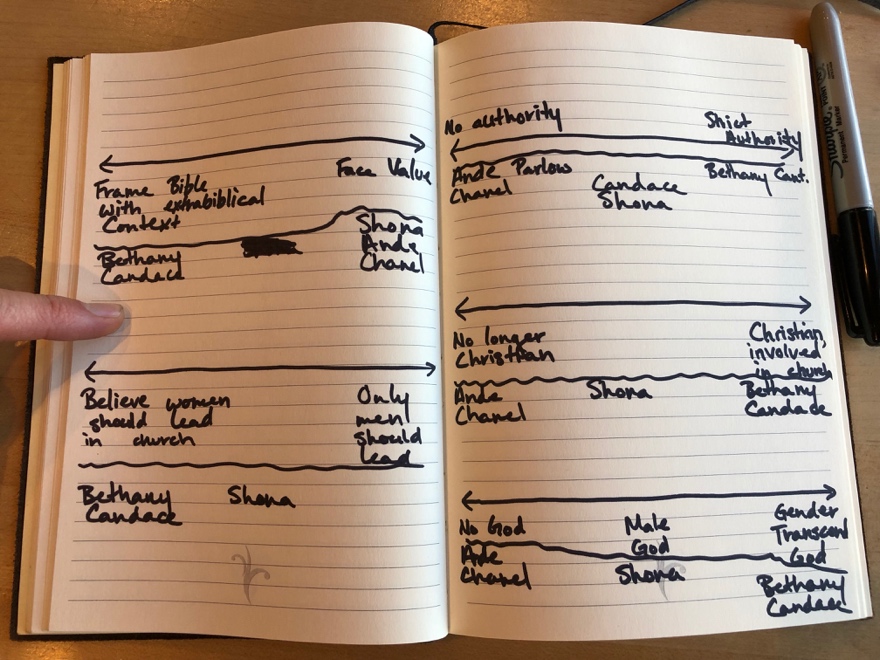 